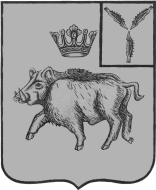 СОВЕТ БОЛЬШЕОЗЕРСКОГО МУНИЦИПАЛЬНОГО ОБРАЗОВАНИЯБАЛТАЙСКОГО МУНИЦИПАЛЬНОГО РАЙОНАСАРАТОВСКОЙ ОБЛАСТИШестьдесят пятое заседание Совета четвертого  созываРЕШЕНИЕот  10.11.2022 № 318 	с.Б-ОзеркиВ соответствии с Федеральным законом от 06.10.2003 № 131-ФЗ «Об общих принципах организации местного самоуправления в Российской Федерации», руководствуясь статьей 22 Устава Большеозерского муниципального образования Балтайского муниципального района Саратовской области, Совет Большеозерского муниципального образования Балтайского муниципального района Саратовской области РЕШИЛ:1. Внести в решение Совета Большеозерского муниципального образования Балтайского муниципального района Саратовской области от 24.08.2018 № 306 «Об утверждении Положения о старостах населенных пунктов Большеозерского муниципального образования Балтайского муниципального района» (с изменениями от 28.07.2022 №305, от 23.08.2022 №308, от 28.10.2022 №317) следующее изменение:1.1. Пункт 2 решения изложить в следующей редакции: «2. Настоящее решение вступает в силу со дня его обнародования.»2. Настоящее решение вступает в силу со дня его обнародования.3. Контроль за исполнением настоящего решения возложить на постоянную комиссию Совета Большеозерского муниципального образования по вопросам местного самоуправления.Глава Большеозерскогомуниципального образования				             С.А. СибиревО внесении изменений в решение Совета Большеозерского муниципального образования Балтайского муниципального района Саратовской области от 24.08.2018 № 306 «Об утверждении Положения о старостах населенных пунктов Большеозерского муниципального образования Балтайского муниципального района» 